Inflectional MorphemesMorphemes can be divided into inflectional or derivational  morphemes.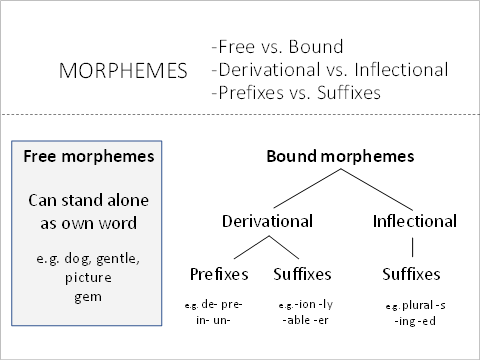 Inflectional morphemes change what a word does in terms of grammar, but does not create a new  word.For example, the word <skip> has many forms: skip (base form), skipping (present progressive), skipped (past tense).The inflectional morphemes -ing and -ed are added to the base word skip, to indicate the tense of the  word.If a word has an inflectional morpheme, it is still the same word, with a few suffixes added. So if you looked up <skip> in the dictionary, then only the base word <skip> would get its own entry into the dictionary. Skipping and skipped are  listed under skip, as they are inflections of the base word. Skipping and skipped do not get their own dictionary   entry.Originating from Anglo-Saxon, inflectional morphemes are always suffixes in English, and they include the  following:
The inflectional morphemes of EnglishThese morphemes are useful to highlight to students, as they are usually spelt the same way, and have a consistent meaning. However, the pronunciation of these morphemes often change according to the ending of the   words.It is useful to listen for how the inflectional suffixes are pronounced depending on the word they attach to.Irregular inflectional morphemesBecause of the rich history of English as a language and spelling system, there are numerous irregular  morphemes.When children learn inflectional morphemes (like plurals, past or progressive tense) they  canover-generalise morphological rules. This means they may use an inflectional morpheme when it does not   apply.Irregular inflectional morphemes are exceptions to the rules. Here is a bank of examples of these irregular inflectional morphemes that may be useful to refer to if students are making these kinds of errors in their spoken or written language:Plural -s, possessive -'s, and present tense -s rulesThe suffix plural -s changes in spelling and pronunciation depending on the word it attaches to:*Note when the -es is added to ridge, an "e" is dropped to avoid two vowels next to each other (another spelling rule). The suffixes -s rule also works for third person singular -s (e.g. she walk+s, he wash+es) It also works for possessive -s but the spelling of -s does not change (e.g. Alex's …, the club's …) Adjective -er and -est rulesThe comparative (-er) and superlative (-est) inflectional morphemes usually attach to adjectives that have one syllable: This is why we say more beautiful rather than *beautifuler.    And why we say most distinctive rather than *distinctivest  There are some exceptions to this rule, including: Other exceptions to this are words which end in the -y adjective derivational morpheme   From http://www.englishgrammarexpress.com/grammar/comparatives-superlativesSuffixFunctionExampleAttaches to-spluralcatsNouns-’spossessivebrother’sNouns-ercomparativetaller	fasterAdjectives-estsuperlativetallest	fastestAdjectives-sthird person singular present tense(she) walks (he) eatsVerbs-edpast tensewalked	calledVerbs-ingprogressivewalking	givingVerbs-enpast participle(have) given (have) eatenVerbsRegular SuffixFunctionExampleAttaches toExamples of Irregular Morphemes-spluralcatsNounsalgae alumni analyses appendices bacteria calves children cacti fish stimuli syllabi syntheses synopses teethand many more!-edpast tensewalkedVerbswas began broke brought built bought caught chose came crept drew drank drove ate fell fed fought flew found sangand many more!-enpast participle(have) givenVerbs(have …) begun sung drunk grown known thrown ridden rung seenand many more!Base word -s Spelling -s Pronunciation Example Words Word ends in voiceless consonant (like the /p/ in tip) -s cat+s     dock+s     wrap+sWord ends in sibilant (high pitched) consonant (like the /z/ in quizz) -es kiss+es     quizz+es     bush+eswitch+es     ridge+es*Word ends in any other sound  
(voiced consonants or vowels) -s dog+s        tray+s         
wave+s        dayspa+sBase word -'s Spelling -'s Pronunciation Example Words Word ends in voiceless consonant -'s Kat+'s hatWord ends in sibilant (high pitched) consonant  -' or -'s Jess+' hat  or Jess+'s hatWord ends in any other sound  
(voiced consonants or vowels) -'s Dan+'s hat      the club's hat                  
-er comparative taller          braver     smarter     darker     straighter -est superlative     tallest          bravest     smartest     darkest     straightest simple   simpler   simplest quiet   quieter   quietest Base word -y suffix -y + -er suffix -y + -est suffix n/a happy happier happiest smell smelly smellier smelliest bump bumpy bumpier bumpiest 